INTRODUCING ONE STEP EQUATIONSToday’s objective:Today’s objective:Today’s objective:Today’s objective:Operation:Inverse Operation:Examples of inverse operation:Expression vs. EquationGOLDEN RULE OF EQUATIONS:  Bottom of Form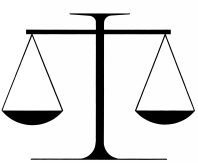 Operation:Inverse Operation:Examples of inverse operation:Expression vs. EquationGOLDEN RULE OF EQUATIONS:  Bottom of FormBottom of FormVariable:Equations with variables:Solution:Isolating the variableExamples:X + 2 = 11                                 x – 3 = 13x = 6                                        y/2 = 7